به نام ایزد  دانا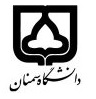 (کاربرگ طرح درس)                   تاریخ بهروز رسانی:               دانشکده     ادبیات و زبانهای خارجی                                               نیمسال اول دوم سال تحصیلی 97-98بودجهبندی درسمقطع: کارشناسی□  کارشناسی ارشد□  دکتری□مقطع: کارشناسی□  کارشناسی ارشد□  دکتری□مقطع: کارشناسی□  کارشناسی ارشد□  دکتری□تعداد واحد: نظری2 عملی...تعداد واحد: نظری2 عملی...فارسی: متون نثر عباسی (1)فارسی: متون نثر عباسی (1)نام درسپیشنیازها و همنیازها: پیشنیازها و همنیازها: پیشنیازها و همنیازها: پیشنیازها و همنیازها: پیشنیازها و همنیازها: Abbasi's Prose Text (1)  لاتین:     Abbasi's Prose Text (1)  لاتین:     نام درسشماره تلفن اتاق:02331533464شماره تلفن اتاق:02331533464شماره تلفن اتاق:02331533464شماره تلفن اتاق:02331533464مدرس/مدرسین: دکتر علی اکبر نورسیدهمدرس/مدرسین: دکتر علی اکبر نورسیدهمدرس/مدرسین: دکتر علی اکبر نورسیدهمدرس/مدرسین: دکتر علی اکبر نورسیدهمنزلگاه اینترنتی: http://noresideh.profile.semnan.ac.irمنزلگاه اینترنتی: http://noresideh.profile.semnan.ac.irمنزلگاه اینترنتی: http://noresideh.profile.semnan.ac.irمنزلگاه اینترنتی: http://noresideh.profile.semnan.ac.irnoresideh@semnan.ac.ir پست الکترونیکی:noresideh@semnan.ac.ir پست الکترونیکی:noresideh@semnan.ac.ir پست الکترونیکی:noresideh@semnan.ac.ir پست الکترونیکی:برنامه تدریس در هفته و شماره کلاس: شنبه 10 -12برنامه تدریس در هفته و شماره کلاس: شنبه 10 -12برنامه تدریس در هفته و شماره کلاس: شنبه 10 -12برنامه تدریس در هفته و شماره کلاس: شنبه 10 -12برنامه تدریس در هفته و شماره کلاس: شنبه 10 -12برنامه تدریس در هفته و شماره کلاس: شنبه 10 -12برنامه تدریس در هفته و شماره کلاس: شنبه 10 -12برنامه تدریس در هفته و شماره کلاس: شنبه 10 -12اهداف درس: آشنائی دانشجویان با ویژگی های نثر فنی در دوره عباسی و نثر نویسان معروف عصر عباسیاهداف درس: آشنائی دانشجویان با ویژگی های نثر فنی در دوره عباسی و نثر نویسان معروف عصر عباسیاهداف درس: آشنائی دانشجویان با ویژگی های نثر فنی در دوره عباسی و نثر نویسان معروف عصر عباسیاهداف درس: آشنائی دانشجویان با ویژگی های نثر فنی در دوره عباسی و نثر نویسان معروف عصر عباسیاهداف درس: آشنائی دانشجویان با ویژگی های نثر فنی در دوره عباسی و نثر نویسان معروف عصر عباسیاهداف درس: آشنائی دانشجویان با ویژگی های نثر فنی در دوره عباسی و نثر نویسان معروف عصر عباسیاهداف درس: آشنائی دانشجویان با ویژگی های نثر فنی در دوره عباسی و نثر نویسان معروف عصر عباسیاهداف درس: آشنائی دانشجویان با ویژگی های نثر فنی در دوره عباسی و نثر نویسان معروف عصر عباسیامکانات آموزشی مورد نیاز: کتاب، جزوه، وایتبورد و تختهامکانات آموزشی مورد نیاز: کتاب، جزوه، وایتبورد و تختهامکانات آموزشی مورد نیاز: کتاب، جزوه، وایتبورد و تختهامکانات آموزشی مورد نیاز: کتاب، جزوه، وایتبورد و تختهامکانات آموزشی مورد نیاز: کتاب، جزوه، وایتبورد و تختهامکانات آموزشی مورد نیاز: کتاب، جزوه، وایتبورد و تختهامکانات آموزشی مورد نیاز: کتاب، جزوه، وایتبورد و تختهامکانات آموزشی مورد نیاز: کتاب، جزوه، وایتبورد و تختهامتحان پایانترمامتحان میانترمارزشیابی مستمر(کوئیز)ارزشیابی مستمر(کوئیز)فعالیتهای کلاسی و آموزشیفعالیتهای کلاسی و آموزشینحوه ارزشیابینحوه ارزشیابی%50%20%20%20%10%10درصد نمرهدرصد نمرهالنثر الفنی فی القرن الرابع – زکی مبارکالمجانی الحدیثة جلد 4-مختارات من النصوص الأدبیة فی العصر العباسی الثانی – دکتر شاکر العامریالنثر الفنی فی القرن الرابع – زکی مبارکالمجانی الحدیثة جلد 4-مختارات من النصوص الأدبیة فی العصر العباسی الثانی – دکتر شاکر العامریالنثر الفنی فی القرن الرابع – زکی مبارکالمجانی الحدیثة جلد 4-مختارات من النصوص الأدبیة فی العصر العباسی الثانی – دکتر شاکر العامریالنثر الفنی فی القرن الرابع – زکی مبارکالمجانی الحدیثة جلد 4-مختارات من النصوص الأدبیة فی العصر العباسی الثانی – دکتر شاکر العامریالنثر الفنی فی القرن الرابع – زکی مبارکالمجانی الحدیثة جلد 4-مختارات من النصوص الأدبیة فی العصر العباسی الثانی – دکتر شاکر العامریالنثر الفنی فی القرن الرابع – زکی مبارکالمجانی الحدیثة جلد 4-مختارات من النصوص الأدبیة فی العصر العباسی الثانی – دکتر شاکر العامریمنابع و مآخذ درسمنابع و مآخذ درستوضیحاتمبحثشماره هفته آموزشیارائه خلاصه ای از ویژگیهای نثر و نثر نویسان معروف از آغاز و عصر پیامبر تا آغاز عصر عباسی هفته اولآشنائی با آثار ابن مقفع و خوانش یک متن نمونه و بررسی ویژگی فنی نثر اوهفته دوممعرفی جاحظ و آثار وی به همراه خوانش و بررسی و ترجمه متنی از کتاب الحیوان هفته سوممعرفی ابن قتیبه  و کتاب او (العمده) به همراه خوانش بخشی از نثر وی و ترجمه آنهفته چهارممعرفی ابوالعباس المبرد و بیان ویژگی های فنی نثر او به همراه خوانش و ترجمه نمونه متنهفته پنجممعرفی الوشاء، و خوانش و بررسی و ترجمه متنی از اوهفته ششممعرفی طبری و آثار او به همراه خوانش و ترجمه متنی از اوهفته هفتمبرگزاری امتحان میان ترم از تون تدریس شده تا پایان هفته هفتمهفته هشتممعرفی ابو الفرج الاصفهانی و آثار او به همراه خوانش و ترجمه متن نمونه از آثار ویهفته نهممعرفی فن مقامه و معروفترین مقامه نویسان به همراه نمونه ای از مقامه و ترجمه آن هفته دهمآشنائی با بدیع الزمان همدانی و بررسی ویژگی مقامات وی خوانش و ترجمه نمونه ای از مقامات اوهفته یازدهمآشنائی با حریری و بررسی ويژگی مقامات وی و خوانش و ترجمه نمونه ای از مقامات اوهفته دوازدهمبرگزاری امتحان کلاسی از مباحث مطرح شده در جلسات نهم تا دوازدهمهفته سیزدهمآشنائی با یاقوت حموی و آثار وی به همراه خوانش و ترجمه نمونه ای از آثار ویهفته چهاردهممعرفی ابن الأثیر و آثار وی به همراه خوانش و بررسی و ترجمه متنی از ویهفته پانزدهمجمع بندی مطالب ارائه شده در ترم و رفع اشکالات درسی هفته شانزدهم